2e DEGRE 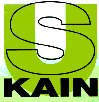 INSTITUT DE LA SAINTE-UNION DE KAIN – www.sukain.beFORMULAIRE D’INSCRIPTIONIDENTITE ELEVENom   PrénomDate de naissance		Nationalité Lieu de naissance		PaysNuméro de registre national

Figure au verso de la carte d’identitéIDENTITE RESPONSABLE LEGALNom du responsable légalPrénom du responsable légal    Courrier à adresser à (entourer le choix) :		Mr/Mme	-	Mr	-	Mme 		Rue ……………………………………………………………………………………………………………………………………………………………….N° de maison	Boîte	Code postal Commune	……………………………………………....................................................................................................GSM responsable légal (père – mère)		Mr / Mme ………………………………………………….GSM responsable légal (père – mère)		Mr / Mme ………………………………………………….GSM élèveAdresse e-mail du resp. légal	….……………………..…………………………………………………………@.......................Adresse e-mail de l’élève	……………………………………………………………………………………@........................PARCOURS SCOLAIREEcole fréquentée l’an dernier	………………………………………………………………en …………………année…………………......
Localité ……………..…………	Adresse ………………………………………………….	 N° tél. ……………………………………
Résultat obtenu : 	AOA - AOB - AOC - En attenteAUTORISATION DE SORTIE 
Autorisé à quitter sur le temps de midi :						OUI	   -	NON
Autorisé à débuter plus tard en cas d’aménagement d’horaire :			OUI	   -	NON
Autorisé à finir plus tôt en cas d’aménagement d’horaire :				OUI	   -	NONCHOIX DE L’ANNEEGT 	: Général Transition					TQ 	: Technique de qualification	TTR 	: Technique de Transition				P 	: ProfessionnelCHOIX DE LA LANGUE*Anglais - LM 1		Néerlandais – LM1	Anglais – LM2 Néerlandais – LM2
REMARQUES PARTICULIERES 
(Santé, comportement, allergie(s), …)…………………………………………………………………………………………………………………………………………………………………………………….TROUBLES DE L’APPRENTISSAGES : AMENAGEMENT(S) RAISONNABLE(S)
(Si oui, nous avons besoin d’une attestation datant de moins de deux ans émanant du spécialiste, de la logopède, etc.)………………………………………………………………………………………………………………………………………………………………………………….            DROIT A L’IMAGE  M…, parent/responsable de ………………………………………………………………………. AUTORISE/N’AUTORISE PAS l’école à diffuser les images de son enfant sur les supports informatiques/papiers de la SUK. 	EQUIPEMENTS DISPONIBLES A LA MAISONL’élève a-t-il :	- Accès à internet :	OUI 	  - 	NON
			- Un smartphone :	OUI 	  - 	NON
			- Un ordinateur :	OUI 	  - 	NON	Date de l’inscription	Signature du/des responsable(s)	……………….………………………………..	Nom du professeur/éducateur qui a réalisé l’inscription//-2e DEGRE :Intitulé de l’option (entourer l’année, cocher la case de droite)2e DEGRE :Intitulé de l’option (entourer l’année, cocher la case de droite)2e DEGRE :Intitulé de l’option (entourer l’année, cocher la case de droite)2e DEGRE :Intitulé de l’option (entourer l’année, cocher la case de droite)3 GT4 GTSciences math languesGT 13 GT4 GTSciences sociales languesGT 33 GT4 GTSciences sociales sciencesGT 53 GT4 GTEducation technique et technologique : SciencesGT 93 GT4 GTEducation technique et technologique : LanguesGT 03 TTr4 TTrSciences sociales et éducativesE TT3 TQ4 TQHôtellerieH3 TQ4 TQTechniques sociales et d’animationS3 TQ4 TQGouverneur d’étage (uniquement en 4e)G3 P4 PRestaurationR3 P – 4 P En alternance3 P – 4 P En alternanceCommis de cuisineA3 P – 4 P En alternance3 P – 4 P En alternanceCommis de cuisine de collectivitéB3 P – 4 P En alternance3 P – 4 P En alternanceGarçon de restaurantC//20